Background: Two-Weeks at a Glance (TWAG) OutlinesBeginning in the 2016-17 school year the ELA K-5 SCS curriculum maps will include six or more “TWAG outlines” throughout the year in each grade. ESL has opted to develop TWAGs for the entire year, digging deeply into a high-quality, complex anchor text from the Journeys series in order to build student knowledge around the topic of the story. By studying a high-leverage topic over two weeks, students will have more opportunities to grow their knowledge and vocabulary, while simultaneously building their literacy skills. It is important to note that while the map will skip some texts in Journeys to build in time for the TWAG outlines, teachers should continue with the foundational skills strand as outlined in the text and the maps. The foundational skills strand follows a systematic, research based progression, and it is highly recommended that teachers use that progression to guide their instruction. TWAG outlines were developed by SCS teachers and coaches in partnership with Student Achievement Partners and other districts across the country. How to Use the Literacy Curriculum Maps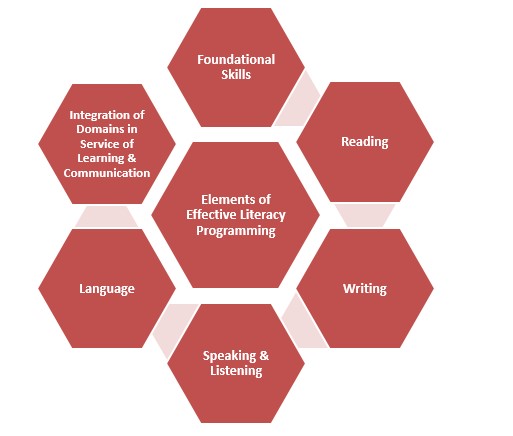 Our collective goal is to ensure our students graduate ready for college and career.  This will require a comprehensive, integrated approach to literacy instruction that ensures that students become college and career ready readers, writers, and communicators.  To achieve this, students must receive literacy instruction aligned to each of the elements of effective literacy program seen in the figure to the right.This curriculum map is designed to help teachers make effective decisions about what literacy content to teach and how to teach it so that, ultimately, our students can reach Destination 2025.  To reach our collective student achievement goals, we know that teachers must change their instructional practice in alignment with the three College and Career Ready shifts in instruction for ELA/Literacy.  We should see these three shifts in all SCS literacy classrooms:(1) Regular practice with complex text and its academic language.(2)  Reading, writing, and speaking grounded in evidence from text, both literary and informational.(3)  Building knowledge through content-rich nonfiction. Elements of Lesson Planning with Attention to Language:Effective lesson planning for ELLs begins with, and includes all 6 of the following components (in no particular order):Identify student’s language strengths and other assets using WIDA’s CAN DO philosophy.Attend to sociocultural contexts of language use.Create contexts for meaningful use of language.Recognize language development processes (current proficiency level within a domain and context).Identify language embedded in content standards (Features of Academic Language).Use language supports (e.g., word banks, sentence frames, and/or paragraph models).Incorporate all 4 language domains (listening, reading, speaking, writing).Using the WIDA MPIsWIDA English Language Development (ELD) standards and links to Model Performance Indicator (MPI) strands appear within this document to provide teachers with appropriate scaffolding examples for ELLs and struggling readers. By referencing the provided MPIs and those MPIs within the given links, teachers can craft "I can" statements that are appropriately leveled for ELLs (and struggling readers) in their classrooms. Additionally, MPIs can be referenced for designing new and/or modifying existing assessments.Used in conjunction with a WIDA Can Do Name Chart and WIDA Can Do Key Uses booklet found within the ESL Teacher notebook, the ESL teacher can also discuss reasonable expectations for each ELL with classroom teachers for mainstream classroom instruction.Sample MPI for grade 1 Reading for Information				                                            Model Performance Indicators (MPIs) Using the Curriculum Maps, Grade K-5 ESL TWAG  Begin by examining the selected text(s). Read the text carefully and consider what topic or content students should learn from reading the text. Then, review the aligned essential question and culminating task your topic focus for the week. Review the target Reading Foundational Skills resources to internalize the weekly outcomes for students.  At this grade band, foundational skills and language comprehension are of equal importance and need to be addressed fully every day.*Locate the TDOE Standards and related MPIs at the end of each week.  Analyze the language of the standards and consider how the text supports the listed reading standards. Note that Reading Anchor Standard 1 and Reading Anchor Standard 10 should be addressed every week, as students should consistently be reading rigorous grade-level texts and citing evidence when writing or speaking about the text: CCR Reading Anchor Standard 1:  Read closely to determine what the text says explicitly and to make logical inferences from it; cite specific textual evidence when writing or speaking to support conclusions drawn from the text.CCR Reading Anchor Standard 10:  Read and comprehend complex literary and informational texts independently and proficiently.Consult your Journeys Teachers’ Edition (TE) and other cited references to map out your week(s) of instruction. Plan your weekly and daily objectives, using the Model Performance Indicators (MPIs) as a guide.  Be sure to plan your own objectives to meet the needs of your students.  As a reminder, while lesson and unit objectives should be aligned to grade-level standards, standards and objectives are not synonymous and standards mastery develops over time (not in a single lesson).  Consistent with Teach 1-4 of the TEM, teachers/teams are expected to carefully develop literacy learning objectives that carefully consider the text, target (standard, objective), task, and learner (including assessment of/for learning).    Study the suggested culminating activity at the end of each week, and match them to your objectives. Consider how tasks best target the essential question and content for the week, as well as alignment to standards. Develop a writing rubric, which encompasses weekly skills students are required to display within their writing (vocabulary, grammar, syntax, etc.)When planning for the reading of a text, plan the questions you will ask each day using these three types of questions: those that derive general understanding, those that address craft and structure, and those that elicit an overall meaning of the text.  Be sure that the questions you ask will lead students to better understand the text and lead to success on your selected performance assessments. They should also build toward your essential question. Remember at this grade band, complex texts need to be addressed through a read aloud or shared reading, as students have not fully mastered decoding skills well enough to tackle complex text on their own.Examine the other standards and skills you will need to address—writing, language skills, and speaking and listening skills. Review the suggested vocabulary for explicit instruction as listed in the map in addition to the words you choose for your ELLs.Consider how you will support building student knowledge through supplemental reading, content, research, and/or writing around the topic for the week. Review how the two weeks work together to build knowledge by previewing suggested (linked) resources.Remember to include differentiated activities for small group instruction and literacy stations- based on MPIs and student English Language Proficiency. Reference “SWAG” documents for resources within literacy work stations. Please reference the ESL K-5 Lesson Plan template for assistance in arranging Literacy Stations during week 1 and Text Stations during week 2 for each TWAG.2- Week version: Unit _2              #7     ______Q2 Lesson _1-2        ______Animals Communicate_________________2- Week version: Unit __2#7       Q2 Lesson __1-2       ______________________Animals Communicate__________ESL Supplemental Work Station and Gradual Release Template Weeks 1-22- Week version: Unit _2             #9_    Q2 Lesson _3-4        ______Writing _________________2- Week version: Unit __2#9       Q2 Lesson __3-4       ______________________Writing__________ESL Supplemental Work Station and Gradual Release Template Weeks 3-42- Week version: Unit  3#13_        Q2 Lesson 5-6                                     Seasons__________________2- Week version: Unit  3#13       Q2 Lesson   5-6      ______________________Seasons_______________________ESL Supplemental Work Station and Gradual Release Template Weeks 5-62- Week version: Unit  3#15_        Q2 Lesson 7-8                                     Animals__________________2- Week version: Unit  3#15       Q2 Lesson   7-8      ______________________Animals_______________________ESL Supplemental Work Station and Gradual Release Template Weeks 7-8Week 9:   Week 9 affords the opportunity to assess decodable words, high-frequency words, reading sentences, fluency, and comprehension. Skills may be assessed via the use of the Journeys Progress Monitoring Assessment and by using the Reading A-Z and ReadWorks documents listed below. Keeping a portfolio of student progress can assist in helping school personnel to determine if intervention or additional English Language Development scheduling is needed. During week 9, writing should remain an area of focus. For grades K-2, Reading A-Z provides writing center activities, which can reinforce: sentence building, story writing, letter formation, and story creation/ retelling. Journeys Progress Monitoring Assessments:  The test should take three to five minutes per lesson set. Prepare a test form for children (pages 1-8) and a teacher’s test form (page xiv) for each child being tested. Use the teacher’s test form to record the child’s responses and scores Assess students through lessons 7-8. See pages xi-xii for Scoring and Interpretation of assessment results.Purpose:•  To check on a child’s growth or problems in learning skills and high- frequency words •  To target learning gaps by using these test results combined with test results from the core instructional program Sections on the Test A: Decodable Words This section measures a child’s ability to read decodable words independently. The words target phonics and structural elements taught in the last two lessons. Words in each row target skills from a single week’s lesson.B: High-Frequency Words Items in this section evaluate a child’s ability to recognize high-frequency words (Words to Know) taught in a two-week period. Each row assesses knowledge of words taught in a single week’s lesson. C. Lessons 1–20, C: Reading Sentences measures a child’s ability to read sentences accurately. The sentences are a combination of decodable and familiar high-frequency words and become more complex as the year progresses.Please note: Grade 1 students may need to be assessed via the Journey’s Kindergarten Progress Monitoring Assessment, or a combination of grades 1 & 2. Please review grade K week 9 Quarter 1 curriculum for specific areas to be assessed.Administering the Grade 1 Tests To administer Decodable Words, High-Frequency Words (Sections A and B), and Reading Sentences (Section C, Lessons 1–20): •  Ask the child to read each word or sentence aloud. •  Treat each word as a separate item. •  If a word is misread, write what the child said above the word. •  Draw a line through any words that are skipped, and insert words that the child adds. Mark self-corrections with an SC above the word. Additional resources for week 9 assessment:Fluency:  Reading A-Z fluency passages (level F Lexile 8-450, G Lexile 80-450, H 80-450)Comprehension:  ReadWorks A Cold Place to Live Lexile 350: Note to Teacher: Read each question out loud to your students and have each student complete the worksheet independently. For questions 5 A) and 6, you can have students draw their answers, answer orally, or write their answers depending on your students’ progress. If you have them write their answers, you may want to write the word(s) on the board for them to copy. Additional reading passages may be found: ReadWorks Reading PassagesReading for Information #1Ask and answer questions about key details in a text.Reading for Information #1Ask and answer questions about key details in a text.Reading for Information #1Ask and answer questions about key details in a text.Reading for Information #1Ask and answer questions about key details in a text.Reading for Information #1Ask and answer questions about key details in a text.Reading for Information #1Ask and answer questions about key details in a text.    Level 1: EnteringLevel 2: EmergingLevel 3: DevelopingLevel 4: ExpandingLevel 5: BridgingLevel 5: BridgingGrade 1Week 1Week 1Week 1Week 1Week 1Essential Question:                                                                                    How do animals communicate?Essential Question:                                                                                    How do animals communicate?Essential Question:                                                                                    How do animals communicate?Essential Question:                                                                                    How do animals communicate?Essential Question:                                                                                    How do animals communicate?Essential Question:                                                                                    How do animals communicate?12345Read AloudText based comprehensionText based discussionPrairie Dogs:(informational)  1. What enemies would prairie dogs need to warn about?  2.  Tell ways the text said prairie dogs send messages.Prairie Dogs:(informational)  1. What enemies would prairie dogs need to warn about?  2.  Tell ways the text said prairie dogs send messages.Prairie Dogs:(informational)  1. What enemies would prairie dogs need to warn about?  2.  Tell ways the text said prairie dogs send messages.Prairie Dogs:(informational)  1. What enemies would prairie dogs need to warn about?  2.  Tell ways the text said prairie dogs send messages.Prairie Dogs:(informational)  1. What enemies would prairie dogs need to warn about?  2.  Tell ways the text said prairie dogs send messages.Main Selection (Read Aloud)Text based comprehensionText based discussion(Whole and Small Group)How Animals Communicate- (informational) D 290  1. Why do animals send messages?  2. p 52-53 Why do birds and wolves say, Here I am?  3. In the text, how do some animals show they like each other?  4. How are animal messages like people messages?How Animals Communicate- (informational) D 290  1. Why do animals send messages?  2. p 52-53 Why do birds and wolves say, Here I am?  3. In the text, how do some animals show they like each other?  4. How are animal messages like people messages?How Animals Communicate- (informational) D 290  1. Why do animals send messages?  2. p 52-53 Why do birds and wolves say, Here I am?  3. In the text, how do some animals show they like each other?  4. How are animal messages like people messages?How Animals Communicate- (informational) D 290  1. Why do animals send messages?  2. p 52-53 Why do birds and wolves say, Here I am?  3. In the text, how do some animals show they like each other?  4. How are animal messages like people messages?How Animals Communicate- (informational) D 290  1. Why do animals send messages?  2. p 52-53 Why do birds and wolves say, Here I am?  3. In the text, how do some animals show they like each other?  4. How are animal messages like people messages?Building KnowledgeRead AloudLeveled readersPaired Text (Read Together)Supplemental Materials(Whole and Small Group)Background building video: Animals Bring ComfortLanguage Support Card 7ELL Reader: Busy Animals at Night- D 270  See Lesson Guide1. How do different animals move?VocabularyDrawn from the textsTier 1:  mouth, paw, touch, smell, bearTier 2: buzz, grab, tug, senses, enemies, warn, creek, crowd, running, jumping, flying, sliding, hoppingTier 3: vowel, informational text, predict, infer, describe, adjective, poetryTier 1:  mouth, paw, touch, smell, bearTier 2: buzz, grab, tug, senses, enemies, warn, creek, crowd, running, jumping, flying, sliding, hoppingTier 3: vowel, informational text, predict, infer, describe, adjective, poetryTier 1:  mouth, paw, touch, smell, bearTier 2: buzz, grab, tug, senses, enemies, warn, creek, crowd, running, jumping, flying, sliding, hoppingTier 3: vowel, informational text, predict, infer, describe, adjective, poetryTier 1:  mouth, paw, touch, smell, bearTier 2: buzz, grab, tug, senses, enemies, warn, creek, crowd, running, jumping, flying, sliding, hoppingTier 3: vowel, informational text, predict, infer, describe, adjective, poetryTier 1:  mouth, paw, touch, smell, bearTier 2: buzz, grab, tug, senses, enemies, warn, creek, crowd, running, jumping, flying, sliding, hoppingTier 3: vowel, informational text, predict, infer, describe, adjective, poetryFoundational SkillsPhonemic Awareness Concepts of PrintFluencyWord WorkPhonics and high frequency wordsDecoding/EncodingFollow the daily Phonics and Fluency sequence of activitiesshort i, Blends with rPhonogram -ipHigh Frequency Words: animal, of, how, some, make, whyFollow the daily Phonics and Fluency sequence of activitiesshort i, Blends with rPhonogram -ipHigh Frequency Words: animal, of, how, some, make, whyFollow the daily Phonics and Fluency sequence of activitiesshort i, Blends with rPhonogram -ipHigh Frequency Words: animal, of, how, some, make, whyFollow the daily Phonics and Fluency sequence of activitiesshort i, Blends with rPhonogram -ipHigh Frequency Words: animal, of, how, some, make, whyFollow the daily Phonics and Fluency sequence of activitiesshort i, Blends with rPhonogram -ipHigh Frequency Words: animal, of, how, some, make, whyLanguage/ SyntaxSpelling and GrammarFollow the daily Grammar and Spelling sequence of activities: Commas in a seriesEnglish Langugage Development:  Students will work with a group, and independently, to list verbs and adjectives telling how animals communicate.Follow the daily Grammar and Spelling sequence of activities: Commas in a seriesEnglish Langugage Development:  Students will work with a group, and independently, to list verbs and adjectives telling how animals communicate.Follow the daily Grammar and Spelling sequence of activities: Commas in a seriesEnglish Langugage Development:  Students will work with a group, and independently, to list verbs and adjectives telling how animals communicate.Follow the daily Grammar and Spelling sequence of activities: Commas in a seriesEnglish Langugage Development:  Students will work with a group, and independently, to list verbs and adjectives telling how animals communicate.Follow the daily Grammar and Spelling sequence of activities: Commas in a seriesEnglish Langugage Development:  Students will work with a group, and independently, to list verbs and adjectives telling how animals communicate.WritingResponse to textCulminating task Aligned with the EQ and topic Poetry to describe & inform: 1. Write one fact from the text. Illustrate. 2. Complete this frame & illustrate:  The animal is_______.  3. Do a Shared Writing Line Poem- After making a word bank of "animal describing words" (looks, smell, feels, tastes, sounds) choose a pet and 7 describing words. List those sensory words and write the animal name last. Display the shape poem/line poem on a cut-out shape of the animal. 4. Make your own line poem with 7 describing words, the name of the animal, and write it on a cut-out shape of the animal. Poetry to describe & inform: 1. Write one fact from the text. Illustrate. 2. Complete this frame & illustrate:  The animal is_______.  3. Do a Shared Writing Line Poem- After making a word bank of "animal describing words" (looks, smell, feels, tastes, sounds) choose a pet and 7 describing words. List those sensory words and write the animal name last. Display the shape poem/line poem on a cut-out shape of the animal. 4. Make your own line poem with 7 describing words, the name of the animal, and write it on a cut-out shape of the animal. Poetry to describe & inform: 1. Write one fact from the text. Illustrate. 2. Complete this frame & illustrate:  The animal is_______.  3. Do a Shared Writing Line Poem- After making a word bank of "animal describing words" (looks, smell, feels, tastes, sounds) choose a pet and 7 describing words. List those sensory words and write the animal name last. Display the shape poem/line poem on a cut-out shape of the animal. 4. Make your own line poem with 7 describing words, the name of the animal, and write it on a cut-out shape of the animal. Poetry to describe & inform: 1. Write one fact from the text. Illustrate. 2. Complete this frame & illustrate:  The animal is_______.  3. Do a Shared Writing Line Poem- After making a word bank of "animal describing words" (looks, smell, feels, tastes, sounds) choose a pet and 7 describing words. List those sensory words and write the animal name last. Display the shape poem/line poem on a cut-out shape of the animal. 4. Make your own line poem with 7 describing words, the name of the animal, and write it on a cut-out shape of the animal. Poetry to describe & inform: 1. Write one fact from the text. Illustrate. 2. Complete this frame & illustrate:  The animal is_______.  3. Do a Shared Writing Line Poem- After making a word bank of "animal describing words" (looks, smell, feels, tastes, sounds) choose a pet and 7 describing words. List those sensory words and write the animal name last. Display the shape poem/line poem on a cut-out shape of the animal. 4. Make your own line poem with 7 describing words, the name of the animal, and write it on a cut-out shape of the animal. StandardsList Reading and Writing standards related to the texts, questions &tasks.RI 1.1, 1.2, 1.3, 1.7, 1.9; RF 1.2, 1.4; W 1.2; SL 1.1, 1.2, 1.3, 1.4, 1.6; L 1.1, 1.2 ; WIDA 1, 2, 4; Science 0107.1.3, 0107.2.1MPI LivebinderRI 1.1, 1.2, 1.3, 1.7, 1.9; RF 1.2, 1.4; W 1.2; SL 1.1, 1.2, 1.3, 1.4, 1.6; L 1.1, 1.2 ; WIDA 1, 2, 4; Science 0107.1.3, 0107.2.1MPI LivebinderRI 1.1, 1.2, 1.3, 1.7, 1.9; RF 1.2, 1.4; W 1.2; SL 1.1, 1.2, 1.3, 1.4, 1.6; L 1.1, 1.2 ; WIDA 1, 2, 4; Science 0107.1.3, 0107.2.1MPI LivebinderRI 1.1, 1.2, 1.3, 1.7, 1.9; RF 1.2, 1.4; W 1.2; SL 1.1, 1.2, 1.3, 1.4, 1.6; L 1.1, 1.2 ; WIDA 1, 2, 4; Science 0107.1.3, 0107.2.1MPI LivebinderRI 1.1, 1.2, 1.3, 1.7, 1.9; RF 1.2, 1.4; W 1.2; SL 1.1, 1.2, 1.3, 1.4, 1.6; L 1.1, 1.2 ; WIDA 1, 2, 4; Science 0107.1.3, 0107.2.1MPI LivebinderGrade 1Week 2Week 2Week 2Week 2Week 2Essential Question:                                                                                      How do insects communicate?Essential Question:                                                                                      How do insects communicate?Essential Question:                                                                                      How do insects communicate?Essential Question:                                                                                      How do insects communicate?Essential Question:                                                                                      How do insects communicate?Essential Question:                                                                                      How do insects communicate?12345Read AloudText based comprehensionText based discussionInsect Messages- H 570Video of Exemplar Text: What do you do with a nose like this? By Jenkins and Page Insect Messages- H 570Video of Exemplar Text: What do you do with a nose like this? By Jenkins and Page Insect Messages- H 570Video of Exemplar Text: What do you do with a nose like this? By Jenkins and Page Insect Messages- H 570Video of Exemplar Text: What do you do with a nose like this? By Jenkins and Page Insect Messages- H 570Video of Exemplar Text: What do you do with a nose like this? By Jenkins and Page Main SelectionText based comprehensionText based discussionBuilding KnowledgeRead AloudLeveled readersPaired Text (Read Together)Supplemental Materials(Whole/Small Group, Independent work)All students experience all texts and resources regardless of levelVideo clips, i.e. Icky, Icky Insect Song ; Insects-watchknowlearn.org; discoveryeducation videos of insect communicationReading A-Z: Night Animals Level F See Lesson Resources Guided ReadingVideo clips, i.e. Icky, Icky Insect Song ; Insects-watchknowlearn.org; discoveryeducation videos of insect communicationReading A-Z: Night Animals Level F See Lesson Resources Guided ReadingVideo clips, i.e. Icky, Icky Insect Song ; Insects-watchknowlearn.org; discoveryeducation videos of insect communicationReading A-Z: Night Animals Level F See Lesson Resources Guided ReadingVideo clips, i.e. Icky, Icky Insect Song ; Insects-watchknowlearn.org; discoveryeducation videos of insect communicationReading A-Z: Night Animals Level F See Lesson Resources Guided ReadingVideo clips, i.e. Icky, Icky Insect Song ; Insects-watchknowlearn.org; discoveryeducation videos of insect communicationReading A-Z: Night Animals Level F See Lesson Resources Guided ReadingVocabularyDrawn from the textsTier 2: insect, wings, message, crickets, honeybees, ants, mosquitos, active, catch, hunt, nectar, specialTier 2: insect, wings, message, crickets, honeybees, ants, mosquitos, active, catch, hunt, nectar, specialTier 2: insect, wings, message, crickets, honeybees, ants, mosquitos, active, catch, hunt, nectar, specialTier 2: insect, wings, message, crickets, honeybees, ants, mosquitos, active, catch, hunt, nectar, specialTier 2: insect, wings, message, crickets, honeybees, ants, mosquitos, active, catch, hunt, nectar, specialFoundational SkillsPhonemic Awareness Concepts of PrintFluencyWord WorkPhonics and high frequency wordsDecoding/EncodingFollow the daily Phonics and Fluency sequence of activitiesPhonics- short o, Blends with lPhonogram -ockHigh Frequency words:  at, is, thisFollow the daily Phonics and Fluency sequence of activitiesPhonics- short o, Blends with lPhonogram -ockHigh Frequency words:  at, is, thisFollow the daily Phonics and Fluency sequence of activitiesPhonics- short o, Blends with lPhonogram -ockHigh Frequency words:  at, is, thisFollow the daily Phonics and Fluency sequence of activitiesPhonics- short o, Blends with lPhonogram -ockHigh Frequency words:  at, is, thisFollow the daily Phonics and Fluency sequence of activitiesPhonics- short o, Blends with lPhonogram -ockHigh Frequency words:  at, is, thisLanguage/ SyntaxSpelling and GrammarFollow the daily Grammar and Spelling sequence of activities: StatementsEnglish Language Development: Students will use verbs and adjectives to describe animal communication in oral and written statements. (i.e., bees buzz, smelly skunk,)Follow the daily Grammar and Spelling sequence of activities: StatementsEnglish Language Development: Students will use verbs and adjectives to describe animal communication in oral and written statements. (i.e., bees buzz, smelly skunk,)Follow the daily Grammar and Spelling sequence of activities: StatementsEnglish Language Development: Students will use verbs and adjectives to describe animal communication in oral and written statements. (i.e., bees buzz, smelly skunk,)Follow the daily Grammar and Spelling sequence of activities: StatementsEnglish Language Development: Students will use verbs and adjectives to describe animal communication in oral and written statements. (i.e., bees buzz, smelly skunk,)Follow the daily Grammar and Spelling sequence of activities: StatementsEnglish Language Development: Students will use verbs and adjectives to describe animal communication in oral and written statements. (i.e., bees buzz, smelly skunk,)WritingResponse to textCulminating taskAligned with the EQ and topic 1. Choose an insect to draw and label.   2.  Make a T-Chart about insects from both texts. (How Animals Comm. & Insect Messages) You can tell about the texts' illustrations, organization, etc.  3. Write Clues for Guess Who?- Choose an animal from the texts. Write 3 clues: I use __________to send messages. I use _________ to move.  I am ________.  Use construction paper scraps/shapes to make your animal/insect. Play Guess Who? with your clues and animal.1. Choose an insect to draw and label.   2.  Make a T-Chart about insects from both texts. (How Animals Comm. & Insect Messages) You can tell about the texts' illustrations, organization, etc.  3. Write Clues for Guess Who?- Choose an animal from the texts. Write 3 clues: I use __________to send messages. I use _________ to move.  I am ________.  Use construction paper scraps/shapes to make your animal/insect. Play Guess Who? with your clues and animal.1. Choose an insect to draw and label.   2.  Make a T-Chart about insects from both texts. (How Animals Comm. & Insect Messages) You can tell about the texts' illustrations, organization, etc.  3. Write Clues for Guess Who?- Choose an animal from the texts. Write 3 clues: I use __________to send messages. I use _________ to move.  I am ________.  Use construction paper scraps/shapes to make your animal/insect. Play Guess Who? with your clues and animal.1. Choose an insect to draw and label.   2.  Make a T-Chart about insects from both texts. (How Animals Comm. & Insect Messages) You can tell about the texts' illustrations, organization, etc.  3. Write Clues for Guess Who?- Choose an animal from the texts. Write 3 clues: I use __________to send messages. I use _________ to move.  I am ________.  Use construction paper scraps/shapes to make your animal/insect. Play Guess Who? with your clues and animal.1. Choose an insect to draw and label.   2.  Make a T-Chart about insects from both texts. (How Animals Comm. & Insect Messages) You can tell about the texts' illustrations, organization, etc.  3. Write Clues for Guess Who?- Choose an animal from the texts. Write 3 clues: I use __________to send messages. I use _________ to move.  I am ________.  Use construction paper scraps/shapes to make your animal/insect. Play Guess Who? with your clues and animal.StandardsList Reading and Writing standards related to the texts, questions &tasks. RI 1.1, 1.2, 1.3, 1.7, 1.9; RF 1.2, 1.4; W 1.2; SL 1.1, 1.2, 1.3, 1.4, 1.6; L 1.1, 1.2 ; WIDA 1, 2, 4; Science 0107.1.3, 0107.2.1MPI LivebinderRI 1.1, 1.2, 1.3, 1.7, 1.9; RF 1.2, 1.4; W 1.2; SL 1.1, 1.2, 1.3, 1.4, 1.6; L 1.1, 1.2 ; WIDA 1, 2, 4; Science 0107.1.3, 0107.2.1MPI LivebinderRI 1.1, 1.2, 1.3, 1.7, 1.9; RF 1.2, 1.4; W 1.2; SL 1.1, 1.2, 1.3, 1.4, 1.6; L 1.1, 1.2 ; WIDA 1, 2, 4; Science 0107.1.3, 0107.2.1MPI LivebinderRI 1.1, 1.2, 1.3, 1.7, 1.9; RF 1.2, 1.4; W 1.2; SL 1.1, 1.2, 1.3, 1.4, 1.6; L 1.1, 1.2 ; WIDA 1, 2, 4; Science 0107.1.3, 0107.2.1MPI LivebinderRI 1.1, 1.2, 1.3, 1.7, 1.9; RF 1.2, 1.4; W 1.2; SL 1.1, 1.2, 1.3, 1.4, 1.6; L 1.1, 1.2 ; WIDA 1, 2, 4; Science 0107.1.3, 0107.2.1MPI LivebinderSTORY INFORMATION:   Topic: Animals CommunicateSTORY INFORMATION:   Topic: Animals CommunicateHow Animals CommunicateEssential Questions:  How do animals communicate?  How do insects communicate?Gradual Release:Routines for whole group instructionSee GRR chart at end of curriculum document.Stations' Activities RF1.3 Phonics and Sight               WordsRI1.1 Ask & answer questionsRI1.2 Identify main topic/detailsL.1.5 Vocabulary-classifyL.1.6 Acquire new wordsW.1.2 Write informational             textRF1.3 Phonics and Sight               WordsRI1.1 Ask & answer questionsRI1.2 Identify main topic/detailsL.1.5 Vocabulary-classifyW.1.3 Write informational           text.Week 11) Word Work:  Sight Word Twister (Review troublesome sight words and add new ones). 2) Comprehension/Building Knowledge: Teacher-directed group: Shared-Guided Reading- ELL Reader: Busy Animals at Night- D 270  See Lesson Guide3) Vocabulary: Play "Old Snake (Old Maid)" card game. Make pairs of vocabulary cards and one Old Snake card. (Picture support may be needed for some words.) 4) Writing:(2 times) 1. Write one fact from the text. Illustrate. 2. Complete this frame & illustrate:  The animal is_______.  Week 21) Word Work: Sight Word Twister. (Review troublesome sight words and add new ones.) or Starfall.com Learn to Read Row 1.2) Comprehension/Building Background: Teacher-led Shared-Guided Reading. Reading A-Z: Night Animals Level F See Lesson Resources Guided Reading3) Vocabulary: Partner-work:  Sort  vocabulary words from last week & this week - Living Things, Non-Living Things.  Can you see another way to sort the words?4) Writing: 2 times  1. Choose an insect to draw and label.   2.  Make a T-Chart about insects from both texts. (How Animals Comm. & Insect Messages) You can tell about the texts' illustrations, organization, etc.  Other notes For scaffolding:Language frames:  Academic Language FunctionsVery simple framesMore framesLinks to leveled standards- for every standard, this resource provides additional support to teachers for creating scaffolded activities.  Grade 1Week 3Week 3Week 3Week 3Week 3Essential Question:                                                                                    What makes a story or poem funny?Essential Question:                                                                                    What makes a story or poem funny?Essential Question:                                                                                    What makes a story or poem funny?Essential Question:                                                                                    What makes a story or poem funny?Essential Question:                                                                                    What makes a story or poem funny?Essential Question:                                                                                    What makes a story or poem funny?12345Read AloudText based comprehensionText based discussionRead Aloud: Little Red Hen TE p308-9.  1. Where does the story take place? 2. Describe the little red hen.  3. What words do the other animals say over and over?  4. What lesson did the animals learn? Read Aloud: Little Red Hen TE p308-9.  1. Where does the story take place? 2. Describe the little red hen.  3. What words do the other animals say over and over?  4. What lesson did the animals learn? Read Aloud: Little Red Hen TE p308-9.  1. Where does the story take place? 2. Describe the little red hen.  3. What words do the other animals say over and over?  4. What lesson did the animals learn? Read Aloud: Little Red Hen TE p308-9.  1. Where does the story take place? 2. Describe the little red hen.  3. What words do the other animals say over and over?  4. What lesson did the animals learn? Read Aloud: Little Red Hen TE p308-9.  1. Where does the story take place? 2. Describe the little red hen.  3. What words do the other animals say over and over?  4. What lesson did the animals learn? Main Selection (Read Aloud)Text based comprehensionText based discussion(Whole and Small Group)Dr. Seuss (biography)  270L  E  1. What do the details on the pages tell about Ted? 2. What does the photo on p. 112 tell you about The Cat in the Hat?  3. Besides drawing, what does Ted like to do?  4.  Do you see any special text features on p. 119? 5. What pictures and words are funny?Dr. Seuss (biography)  270L  E  1. What do the details on the pages tell about Ted? 2. What does the photo on p. 112 tell you about The Cat in the Hat?  3. Besides drawing, what does Ted like to do?  4.  Do you see any special text features on p. 119? 5. What pictures and words are funny?Dr. Seuss (biography)  270L  E  1. What do the details on the pages tell about Ted? 2. What does the photo on p. 112 tell you about The Cat in the Hat?  3. Besides drawing, what does Ted like to do?  4.  Do you see any special text features on p. 119? 5. What pictures and words are funny?Dr. Seuss (biography)  270L  E  1. What do the details on the pages tell about Ted? 2. What does the photo on p. 112 tell you about The Cat in the Hat?  3. Besides drawing, what does Ted like to do?  4.  Do you see any special text features on p. 119? 5. What pictures and words are funny?Dr. Seuss (biography)  270L  E  1. What do the details on the pages tell about Ted? 2. What does the photo on p. 112 tell you about The Cat in the Hat?  3. Besides drawing, what does Ted like to do?  4.  Do you see any special text features on p. 119? 5. What pictures and words are funny?Building KnowledgeRead AloudLeveled readersPaired Text (Read Together)Supplemental Materials(Whole and Small Group)Background building video: The Cat in the HatExamples of Dr Suess booksExemplar text read aloud:  Green Eggs and Ham  or video of Green Eggs & HamELL Reader: The Man Who Made Puppets 350L  E  ELL BLM ResourcesVocabularyDrawn from the textsTier 1: trip, twice, try, awake, funny, books, wrote, Tier 2: Dr. , hit, rhymesTier 3: biography, text and graphic features, caption, sculpture, describe, poemTier 1: trip, twice, try, awake, funny, books, wrote, Tier 2: Dr. , hit, rhymesTier 3: biography, text and graphic features, caption, sculpture, describe, poemTier 1: trip, twice, try, awake, funny, books, wrote, Tier 2: Dr. , hit, rhymesTier 3: biography, text and graphic features, caption, sculpture, describe, poemTier 1: trip, twice, try, awake, funny, books, wrote, Tier 2: Dr. , hit, rhymesTier 3: biography, text and graphic features, caption, sculpture, describe, poemTier 1: trip, twice, try, awake, funny, books, wrote, Tier 2: Dr. , hit, rhymesTier 3: biography, text and graphic features, caption, sculpture, describe, poemFoundational SkillsPhonemic Awareness Concepts of PrintFluencyWord WorkPhonics and high frequency wordsDecoding/EncodingFollow the daily Phonics and Fluency sequence of activitiesshort e, Blends with sHigh Frequency Words: would, today, she, our, now, after, read, draw, was, pictures, writeFollow the daily Phonics and Fluency sequence of activitiesshort e, Blends with sHigh Frequency Words: would, today, she, our, now, after, read, draw, was, pictures, writeFollow the daily Phonics and Fluency sequence of activitiesshort e, Blends with sHigh Frequency Words: would, today, she, our, now, after, read, draw, was, pictures, writeFollow the daily Phonics and Fluency sequence of activitiesshort e, Blends with sHigh Frequency Words: would, today, she, our, now, after, read, draw, was, pictures, writeFollow the daily Phonics and Fluency sequence of activitiesshort e, Blends with sHigh Frequency Words: would, today, she, our, now, after, read, draw, was, pictures, writeLanguage/ SyntaxSpelling and GrammarFollow the daily Grammar and Spelling sequence of activities: Singular and plural nounsEnglish Language Development:  Students will tell matching singular and plural nouns with verbs, using sentence stems.  (hat, hats, book, books, story, stories, word, words, man, men, child, children)Follow the daily Grammar and Spelling sequence of activities: Singular and plural nounsEnglish Language Development:  Students will tell matching singular and plural nouns with verbs, using sentence stems.  (hat, hats, book, books, story, stories, word, words, man, men, child, children)Follow the daily Grammar and Spelling sequence of activities: Singular and plural nounsEnglish Language Development:  Students will tell matching singular and plural nouns with verbs, using sentence stems.  (hat, hats, book, books, story, stories, word, words, man, men, child, children)Follow the daily Grammar and Spelling sequence of activities: Singular and plural nounsEnglish Language Development:  Students will tell matching singular and plural nouns with verbs, using sentence stems.  (hat, hats, book, books, story, stories, word, words, man, men, child, children)Follow the daily Grammar and Spelling sequence of activities: Singular and plural nounsEnglish Language Development:  Students will tell matching singular and plural nouns with verbs, using sentence stems.  (hat, hats, book, books, story, stories, word, words, man, men, child, children)WritingResponse to textCulminating task Aligned with the EQ and topic 1. Choose a Dr. Suess character to draw and label.   2. Thing 1 and Thing 2 were in a red box. Draw a red box and something funny that is in it. Write a sentence about it.   3. Draw and write a funny rhyming word for these phrases:  a cat and a ______, a fox and a _____, eggs and _______.   4. Fill in a graphic organizer (bubble map) describing Dr Suess with facts from the text. 1. Choose a Dr. Suess character to draw and label.   2. Thing 1 and Thing 2 were in a red box. Draw a red box and something funny that is in it. Write a sentence about it.   3. Draw and write a funny rhyming word for these phrases:  a cat and a ______, a fox and a _____, eggs and _______.   4. Fill in a graphic organizer (bubble map) describing Dr Suess with facts from the text. 1. Choose a Dr. Suess character to draw and label.   2. Thing 1 and Thing 2 were in a red box. Draw a red box and something funny that is in it. Write a sentence about it.   3. Draw and write a funny rhyming word for these phrases:  a cat and a ______, a fox and a _____, eggs and _______.   4. Fill in a graphic organizer (bubble map) describing Dr Suess with facts from the text. 1. Choose a Dr. Suess character to draw and label.   2. Thing 1 and Thing 2 were in a red box. Draw a red box and something funny that is in it. Write a sentence about it.   3. Draw and write a funny rhyming word for these phrases:  a cat and a ______, a fox and a _____, eggs and _______.   4. Fill in a graphic organizer (bubble map) describing Dr Suess with facts from the text. 1. Choose a Dr. Suess character to draw and label.   2. Thing 1 and Thing 2 were in a red box. Draw a red box and something funny that is in it. Write a sentence about it.   3. Draw and write a funny rhyming word for these phrases:  a cat and a ______, a fox and a _____, eggs and _______.   4. Fill in a graphic organizer (bubble map) describing Dr Suess with facts from the text. StandardsList Reading and Writing standards related to the texts, questions &tasks.RI 1.1, RI 1.10; RI 1.5; SL1.1, SL1.4; SL1.6; W1.2,W 1.5; L 1.1, L 1.6; WIDA 1, 2,  MPI LivebinderRI 1.1, RI 1.10; RI 1.5; SL1.1, SL1.4; SL1.6; W1.2,W 1.5; L 1.1, L 1.6; WIDA 1, 2,  MPI LivebinderRI 1.1, RI 1.10; RI 1.5; SL1.1, SL1.4; SL1.6; W1.2,W 1.5; L 1.1, L 1.6; WIDA 1, 2,  MPI LivebinderRI 1.1, RI 1.10; RI 1.5; SL1.1, SL1.4; SL1.6; W1.2,W 1.5; L 1.1, L 1.6; WIDA 1, 2,  MPI LivebinderRI 1.1, RI 1.10; RI 1.5; SL1.1, SL1.4; SL1.6; W1.2,W 1.5; L 1.1, L 1.6; WIDA 1, 2,  MPI LivebinderGrade 1Week 4Week 4Week 4Week 4Week 4Essential Question:                                                                                      What makes a story or poem funny?Essential Question:                                                                                      What makes a story or poem funny?Essential Question:                                                                                      What makes a story or poem funny?Essential Question:                                                                                      What makes a story or poem funny?Essential Question:                                                                                      What makes a story or poem funny?Essential Question:                                                                                      What makes a story or poem funny?12345Read AloudText based comprehensionText based discussionLet's Laugh, book p 131-133 Compare two texts. What words are funny in both texts?  What words rhyme?Let's Laugh, book p 131-133 Compare two texts. What words are funny in both texts?  What words rhyme?Let's Laugh, book p 131-133 Compare two texts. What words are funny in both texts?  What words rhyme?Let's Laugh, book p 131-133 Compare two texts. What words are funny in both texts?  What words rhyme?Let's Laugh, book p 131-133 Compare two texts. What words are funny in both texts?  What words rhyme?Main SelectionText based comprehensionText based discussionDr. Seuss (biography)  Dr. Seuss (biography)  Dr. Seuss (biography)  Dr. Seuss (biography)  Dr. Seuss (biography)  Building KnowledgeRead AloudLeveled readersPaired Text (Read Together)Supplemental Materials(Whole/Small Group, Independent work)All students experience all texts and resources regardless of levelExamples of Dr Suess booksVideo of muppets. (Jim Hensen)ReadingA-Z.com “I'd Like to Be...(E,H,K)” Guided Reading Plan & Discussion CardsExamples of Dr Suess booksVideo of muppets. (Jim Hensen)ReadingA-Z.com “I'd Like to Be...(E,H,K)” Guided Reading Plan & Discussion CardsExamples of Dr Suess booksVideo of muppets. (Jim Hensen)ReadingA-Z.com “I'd Like to Be...(E,H,K)” Guided Reading Plan & Discussion CardsExamples of Dr Suess booksVideo of muppets. (Jim Hensen)ReadingA-Z.com “I'd Like to Be...(E,H,K)” Guided Reading Plan & Discussion CardsExamples of Dr Suess booksVideo of muppets. (Jim Hensen)ReadingA-Z.com “I'd Like to Be...(E,H,K)” Guided Reading Plan & Discussion CardsVocabularyDrawn from the textsTier 1: silly, show it, picked,Tier 2: clown, athlete, dancer, mermaid, pirate, zookeeper, musician, artist, cowboy, astronautTier 1: silly, show it, picked,Tier 2: clown, athlete, dancer, mermaid, pirate, zookeeper, musician, artist, cowboy, astronautTier 1: silly, show it, picked,Tier 2: clown, athlete, dancer, mermaid, pirate, zookeeper, musician, artist, cowboy, astronautTier 1: silly, show it, picked,Tier 2: clown, athlete, dancer, mermaid, pirate, zookeeper, musician, artist, cowboy, astronautTier 1: silly, show it, picked,Tier 2: clown, athlete, dancer, mermaid, pirate, zookeeper, musician, artist, cowboy, astronautFoundational SkillsPhonemic Awareness Concepts of PrintFluencyWord WorkPhonics and high frequency wordsDecoding/EncodingFollow the daily Phonics and Fluency Phonics- short u, Final blendsHigh Frequency words:  ask, give, one, put, take, bake, glad, miss, smallFollow the daily Phonics and Fluency Phonics- short u, Final blendsHigh Frequency words:  ask, give, one, put, take, bake, glad, miss, smallFollow the daily Phonics and Fluency Phonics- short u, Final blendsHigh Frequency words:  ask, give, one, put, take, bake, glad, miss, smallFollow the daily Phonics and Fluency Phonics- short u, Final blendsHigh Frequency words:  ask, give, one, put, take, bake, glad, miss, smallFollow the daily Phonics and Fluency Phonics- short u, Final blendsHigh Frequency words:  ask, give, one, put, take, bake, glad, miss, smallLanguage/ SyntaxSpelling and GrammarFollow the daily Grammar and Spelling sequence of activities:  articles a, an and theEnglish Language Development: Students will read or say the articles a, an or the before nouns on a picture card, such as the bear, an apple, a cake. Follow the daily Grammar and Spelling sequence of activities:  articles a, an and theEnglish Language Development: Students will read or say the articles a, an or the before nouns on a picture card, such as the bear, an apple, a cake. Follow the daily Grammar and Spelling sequence of activities:  articles a, an and theEnglish Language Development: Students will read or say the articles a, an or the before nouns on a picture card, such as the bear, an apple, a cake. Follow the daily Grammar and Spelling sequence of activities:  articles a, an and theEnglish Language Development: Students will read or say the articles a, an or the before nouns on a picture card, such as the bear, an apple, a cake. Follow the daily Grammar and Spelling sequence of activities:  articles a, an and theEnglish Language Development: Students will read or say the articles a, an or the before nouns on a picture card, such as the bear, an apple, a cake. WritingResponse to textCulminating taskAligned with the EQ and topic 1. Fill in a graphic organizer (bubble map) for Jim Hensen with details from the ELL Reader text.2. Draw and label a producer and product from "I'd like to be..". Write or tell a sentence about why you would like to be it.  3. Choose Dr Suess or Jim Hensen as the focus of an informational paragraph.  Use your graphic organizer to form a topic sentence, 3 detail sentences, and a closing sentence about the funny writer or puppet maker. 1. Fill in a graphic organizer (bubble map) for Jim Hensen with details from the ELL Reader text.2. Draw and label a producer and product from "I'd like to be..". Write or tell a sentence about why you would like to be it.  3. Choose Dr Suess or Jim Hensen as the focus of an informational paragraph.  Use your graphic organizer to form a topic sentence, 3 detail sentences, and a closing sentence about the funny writer or puppet maker. 1. Fill in a graphic organizer (bubble map) for Jim Hensen with details from the ELL Reader text.2. Draw and label a producer and product from "I'd like to be..". Write or tell a sentence about why you would like to be it.  3. Choose Dr Suess or Jim Hensen as the focus of an informational paragraph.  Use your graphic organizer to form a topic sentence, 3 detail sentences, and a closing sentence about the funny writer or puppet maker. 1. Fill in a graphic organizer (bubble map) for Jim Hensen with details from the ELL Reader text.2. Draw and label a producer and product from "I'd like to be..". Write or tell a sentence about why you would like to be it.  3. Choose Dr Suess or Jim Hensen as the focus of an informational paragraph.  Use your graphic organizer to form a topic sentence, 3 detail sentences, and a closing sentence about the funny writer or puppet maker. 1. Fill in a graphic organizer (bubble map) for Jim Hensen with details from the ELL Reader text.2. Draw and label a producer and product from "I'd like to be..". Write or tell a sentence about why you would like to be it.  3. Choose Dr Suess or Jim Hensen as the focus of an informational paragraph.  Use your graphic organizer to form a topic sentence, 3 detail sentences, and a closing sentence about the funny writer or puppet maker. StandardsList Reading and Writing standards related to the texts, questions &tasks. RI 1.1, 1.2, 1.3, 1.7, 1.9; RF 1.2, 1.4; W 1.2; SL 1.1, 1.2, 1.3, 1.4, 1.6; L 1.1, 1.2 ; WIDA 1, 2, 5; Social Studies 2.1MPI LivebinderRI 1.1, 1.2, 1.3, 1.7, 1.9; RF 1.2, 1.4; W 1.2; SL 1.1, 1.2, 1.3, 1.4, 1.6; L 1.1, 1.2 ; WIDA 1, 2, 5; Social Studies 2.1MPI LivebinderRI 1.1, 1.2, 1.3, 1.7, 1.9; RF 1.2, 1.4; W 1.2; SL 1.1, 1.2, 1.3, 1.4, 1.6; L 1.1, 1.2 ; WIDA 1, 2, 5; Social Studies 2.1MPI LivebinderRI 1.1, 1.2, 1.3, 1.7, 1.9; RF 1.2, 1.4; W 1.2; SL 1.1, 1.2, 1.3, 1.4, 1.6; L 1.1, 1.2 ; WIDA 1, 2, 5; Social Studies 2.1MPI LivebinderRI 1.1, 1.2, 1.3, 1.7, 1.9; RF 1.2, 1.4; W 1.2; SL 1.1, 1.2, 1.3, 1.4, 1.6; L 1.1, 1.2 ; WIDA 1, 2, 5; Social Studies 2.1MPI LivebinderSTORY INFORMATION:   Topic: WritingSTORY INFORMATION:   Topic: WritingDr SuessEssential Questions:  What makes a story or poem funny?Gradual Release:Routines for whole group instructionSee GRR chart at end of curriculum document.Stations' Activities RF1.3 Phonics and Sight               WordsRI1.1 Ask & answer questionsRI1.2 Identify main topic/detailsL.1.6 Acquire new wordsW1.1 Write narrative text. RF1.3 Phonics and Sight               WordsRI1.1 Ask & answer questionsRI1.2 Identify main topic/detailsL.1.5 Vocabulary-classifyW.1.3 Write informational           text.Week 11) Word Work: Fly Swatter Sight Words. Leader reads the words on the chart; player swats word quickly and repeats it. 2) Comprehension/Building Knowledge: Teacher-directed group: Shared-Guided Reading- ELL Reader: The Man Who Made Puppets. ELL BLM Resources.3) Vocabulary: Play Vocabulary Bingo. (Make Bingo Game of lesson vocabulary. Picture support may be needed for some words.) 4) Writing:(2 times) 1. Choose a Dr. Suess character to draw and label.   2. Thing 1 and Thing 2 were in a red box. Draw a red box and something funny that is in it. Write a sentence about it.   3. Draw and write a funny rhyming word for these phrases:  a cat and a ______, a fox and a _____, eggs and _______.   4. Handwriting practice: On dry erase "tablet-lined" boards or tablet paper, copy the sight words exactly like the model display. Week 21) Word Work: Fly Swatter Sight Words. or Starfall.com Learn to Read Row 2.2) Comprehension/Building Background: Teacher-led Shared-Guided Reading. ReadingA-Z.com “I'd Like to Be...(E,H,K)” Guided Reading Plan & Discussion Cards3) Vocabulary: Partner-work:  Sort  vocabulary words from last week & this week - People, Actions, Others.  Can you see another way to sort the words?4) Writing: 2 times   1. Fill in a graphic organizer (bubble map) for Jim Hensen with details from the ELL Reader text.2. Draw and label a producer and product from "I'd like to be..". Write or tell a sentence about why you would like to be it.  3. Handwriting practice:  On dry erase "tablet-lined" boards or tablet paper, copy the sight words exactly like the model display.Other notes For scaffolding:Language frames:  Academic Language FunctionsVery simple framesMore framesLinks to leveled standards- for every standard, this resource provides additional support to teachers for creating scaffolded activities.  Grade 1Week 5Week 5Week 5Week 5Week 5Essential Question:                                                                                        What changes occur during different seasons?Essential Question:                                                                                        What changes occur during different seasons?Essential Question:                                                                                        What changes occur during different seasons?Essential Question:                                                                                        What changes occur during different seasons?Essential Question:                                                                                        What changes occur during different seasons?Essential Question:                                                                                        What changes occur during different seasons?StandardsList Reading and Writing standards related to the texts, questions &tasks.RI 1.1, RI 1.10; RI 1.5; RL1.1-3; RF1.2, SL1.1, SL1.4; SL1.6; W1.2,W 1.5; L 1.1, L 1.6; WIDA 1, 2, 4 MPI LivebinderRI 1.1, RI 1.10; RI 1.5; RL1.1-3; RF1.2, SL1.1, SL1.4; SL1.6; W1.2,W 1.5; L 1.1, L 1.6; WIDA 1, 2, 4 MPI LivebinderRI 1.1, RI 1.10; RI 1.5; RL1.1-3; RF1.2, SL1.1, SL1.4; SL1.6; W1.2,W 1.5; L 1.1, L 1.6; WIDA 1, 2, 4 MPI LivebinderRI 1.1, RI 1.10; RI 1.5; RL1.1-3; RF1.2, SL1.1, SL1.4; SL1.6; W1.2,W 1.5; L 1.1, L 1.6; WIDA 1, 2, 4 MPI LivebinderRI 1.1, RI 1.10; RI 1.5; RL1.1-3; RF1.2, SL1.1, SL1.4; SL1.6; W1.2,W 1.5; L 1.1, L 1.6; WIDA 1, 2, 4 MPI Livebinder12345Read AloudText based comprehensionText based discussionVideo of Exemplar text-A Tree is a Plant.  How did the tree change in the four seasons?Video of Exemplar text-A Tree is a Plant.  How did the tree change in the four seasons?Video of Exemplar text-A Tree is a Plant.  How did the tree change in the four seasons?Video of Exemplar text-A Tree is a Plant.  How did the tree change in the four seasons?Video of Exemplar text-A Tree is a Plant.  How did the tree change in the four seasons?Main Selection (Read Aloud)Text based comprehensionText based discussion(Whole and Small Group)Seasons (Informational) 370L G p. 80  1. What is the order of the seasons?  2. What season is after fall?  3. How are the seasons different? (for plants, animals, weather in the text)Seasons (Informational) 370L G p. 80  1. What is the order of the seasons?  2. What season is after fall?  3. How are the seasons different? (for plants, animals, weather in the text)Seasons (Informational) 370L G p. 80  1. What is the order of the seasons?  2. What season is after fall?  3. How are the seasons different? (for plants, animals, weather in the text)Seasons (Informational) 370L G p. 80  1. What is the order of the seasons?  2. What season is after fall?  3. How are the seasons different? (for plants, animals, weather in the text)Seasons (Informational) 370L G p. 80  1. What is the order of the seasons?  2. What season is after fall?  3. How are the seasons different? (for plants, animals, weather in the text)Building KnowledgeRead AloudLeveled readersPaired Text (Read Together)Supplemental Materials(Whole and Small Group)Background building video clip- The Four SeasonsLanguage Support Card 13Exemplar Poetry- It Fell in the City.ELL Reader: In the Fall  300L H  See BLM Lesson PlanVocabularyDrawn from the textsTier 1: day, tall, leaves, seeds, snow, snowmanTier 2: blow, wind, spring, summer, winter, hatch, fresh, gust, nutsTier 3: cause, effect, sound words, hibernateTier 1: day, tall, leaves, seeds, snow, snowmanTier 2: blow, wind, spring, summer, winter, hatch, fresh, gust, nutsTier 3: cause, effect, sound words, hibernateTier 1: day, tall, leaves, seeds, snow, snowmanTier 2: blow, wind, spring, summer, winter, hatch, fresh, gust, nutsTier 3: cause, effect, sound words, hibernateTier 1: day, tall, leaves, seeds, snow, snowmanTier 2: blow, wind, spring, summer, winter, hatch, fresh, gust, nutsTier 3: cause, effect, sound words, hibernateTier 1: day, tall, leaves, seeds, snow, snowmanTier 2: blow, wind, spring, summer, winter, hatch, fresh, gust, nutsTier 3: cause, effect, sound words, hibernateFoundational SkillsPhonemic Awareness Concepts of PrintFluencyWord WorkPhonics and high frequency wordsDecoding/EncodingFollow the daily Phonics and Fluency sequence of activitiesDigraphs sh, wh, phContractions with 's, n'tHigh Frequency Words: goes, new, down, green, yellow, open, fall, grow, Follow the daily Phonics and Fluency sequence of activitiesDigraphs sh, wh, phContractions with 's, n'tHigh Frequency Words: goes, new, down, green, yellow, open, fall, grow, Follow the daily Phonics and Fluency sequence of activitiesDigraphs sh, wh, phContractions with 's, n'tHigh Frequency Words: goes, new, down, green, yellow, open, fall, grow, Follow the daily Phonics and Fluency sequence of activitiesDigraphs sh, wh, phContractions with 's, n'tHigh Frequency Words: goes, new, down, green, yellow, open, fall, grow, Follow the daily Phonics and Fluency sequence of activitiesDigraphs sh, wh, phContractions with 's, n'tHigh Frequency Words: goes, new, down, green, yellow, open, fall, grow, Language/ SyntaxSpelling and GrammarFollow the daily Grammar and Spelling sequence of activities: Verb agreement for singular/pluralEnglish Language Development:  Students will  say  verbs in agreement with singular or plural subjects, with sentence stems and a root word, such as, Snow falls in the winter. A leaf changes color in the fall. Plants grow in the spring. Children play out in the summer.Follow the daily Grammar and Spelling sequence of activities: Verb agreement for singular/pluralEnglish Language Development:  Students will  say  verbs in agreement with singular or plural subjects, with sentence stems and a root word, such as, Snow falls in the winter. A leaf changes color in the fall. Plants grow in the spring. Children play out in the summer.Follow the daily Grammar and Spelling sequence of activities: Verb agreement for singular/pluralEnglish Language Development:  Students will  say  verbs in agreement with singular or plural subjects, with sentence stems and a root word, such as, Snow falls in the winter. A leaf changes color in the fall. Plants grow in the spring. Children play out in the summer.Follow the daily Grammar and Spelling sequence of activities: Verb agreement for singular/pluralEnglish Language Development:  Students will  say  verbs in agreement with singular or plural subjects, with sentence stems and a root word, such as, Snow falls in the winter. A leaf changes color in the fall. Plants grow in the spring. Children play out in the summer.Follow the daily Grammar and Spelling sequence of activities: Verb agreement for singular/pluralEnglish Language Development:  Students will  say  verbs in agreement with singular or plural subjects, with sentence stems and a root word, such as, Snow falls in the winter. A leaf changes color in the fall. Plants grow in the spring. Children play out in the summer.WritingResponse to textCulminating task Aligned with the EQ and topic 1. Take a nature walk and collect natural things signifying fall is here. Make a display and have students write labels. (red leaf, yellow leaf, brown leaf, acorns, twig) 2. On colored paper folded into 4 squares, draw the same bare tree with branches in each square.  Color or paint the changes for each season. Label each season. 3. Complete the sentences: In the fall ________. In winter, it ____________.  When spring comes we have_______.  Summer is_______________.  I like ______.1. Take a nature walk and collect natural things signifying fall is here. Make a display and have students write labels. (red leaf, yellow leaf, brown leaf, acorns, twig) 2. On colored paper folded into 4 squares, draw the same bare tree with branches in each square.  Color or paint the changes for each season. Label each season. 3. Complete the sentences: In the fall ________. In winter, it ____________.  When spring comes we have_______.  Summer is_______________.  I like ______.1. Take a nature walk and collect natural things signifying fall is here. Make a display and have students write labels. (red leaf, yellow leaf, brown leaf, acorns, twig) 2. On colored paper folded into 4 squares, draw the same bare tree with branches in each square.  Color or paint the changes for each season. Label each season. 3. Complete the sentences: In the fall ________. In winter, it ____________.  When spring comes we have_______.  Summer is_______________.  I like ______.1. Take a nature walk and collect natural things signifying fall is here. Make a display and have students write labels. (red leaf, yellow leaf, brown leaf, acorns, twig) 2. On colored paper folded into 4 squares, draw the same bare tree with branches in each square.  Color or paint the changes for each season. Label each season. 3. Complete the sentences: In the fall ________. In winter, it ____________.  When spring comes we have_______.  Summer is_______________.  I like ______.1. Take a nature walk and collect natural things signifying fall is here. Make a display and have students write labels. (red leaf, yellow leaf, brown leaf, acorns, twig) 2. On colored paper folded into 4 squares, draw the same bare tree with branches in each square.  Color or paint the changes for each season. Label each season. 3. Complete the sentences: In the fall ________. In winter, it ____________.  When spring comes we have_______.  Summer is_______________.  I like ______.Grade 1Week 6Week 6Week 6Week 6Week 6Essential Question:                                       What different clothes do people wear each season?Essential Question:                                       What different clothes do people wear each season?Essential Question:                                       What different clothes do people wear each season?Essential Question:                                       What different clothes do people wear each season?Essential Question:                                       What different clothes do people wear each season?Essential Question:                                       What different clothes do people wear each season?12345Read AloudText based comprehensionText based discussionPaired text: Four Seasons for Animals (Informational) 350L G p. 104Paired text: Four Seasons for Animals (Informational) 350L G p. 104Paired text: Four Seasons for Animals (Informational) 350L G p. 104Paired text: Four Seasons for Animals (Informational) 350L G p. 104Paired text: Four Seasons for Animals (Informational) 350L G p. 104Main SelectionText based comprehensionText based discussionSeasons p. 80Seasons p. 80Seasons p. 80Seasons p. 80Seasons p. 80Building KnowledgeRead AloudLeveled readersPaired Text (Read Together)Supplemental Materials(Whole/Small Group, Independent work)All students experience all texts and resources regardless of levelBackground Building video clips- Snowy Winter Weather; Spring is StartingReading A-Z-Why do Leaves Change Color? (G,J,M). Do the science experiments in Lesson Plan Resources. Discuss.ReadingA-Z  Spring is Here . See Lesson Plan ResourcesRealia- clothes for the weather. Background Building video clips- Snowy Winter Weather; Spring is StartingReading A-Z-Why do Leaves Change Color? (G,J,M). Do the science experiments in Lesson Plan Resources. Discuss.ReadingA-Z  Spring is Here . See Lesson Plan ResourcesRealia- clothes for the weather. Background Building video clips- Snowy Winter Weather; Spring is StartingReading A-Z-Why do Leaves Change Color? (G,J,M). Do the science experiments in Lesson Plan Resources. Discuss.ReadingA-Z  Spring is Here . See Lesson Plan ResourcesRealia- clothes for the weather. Background Building video clips- Snowy Winter Weather; Spring is StartingReading A-Z-Why do Leaves Change Color? (G,J,M). Do the science experiments in Lesson Plan Resources. Discuss.ReadingA-Z  Spring is Here . See Lesson Plan ResourcesRealia- clothes for the weather. Background Building video clips- Snowy Winter Weather; Spring is StartingReading A-Z-Why do Leaves Change Color? (G,J,M). Do the science experiments in Lesson Plan Resources. Discuss.ReadingA-Z  Spring is Here . See Lesson Plan ResourcesRealia- clothes for the weather. VocabularyDrawn from the textsTier 1: sweater, boots, raincoat, umbrella, cap, mittens, gloves, sweatshirt, hoodie, jacketTier 2: weather, turn, melt, sunlightTier 1: sweater, boots, raincoat, umbrella, cap, mittens, gloves, sweatshirt, hoodie, jacketTier 2: weather, turn, melt, sunlightTier 1: sweater, boots, raincoat, umbrella, cap, mittens, gloves, sweatshirt, hoodie, jacketTier 2: weather, turn, melt, sunlightTier 1: sweater, boots, raincoat, umbrella, cap, mittens, gloves, sweatshirt, hoodie, jacketTier 2: weather, turn, melt, sunlightTier 1: sweater, boots, raincoat, umbrella, cap, mittens, gloves, sweatshirt, hoodie, jacketTier 2: weather, turn, melt, sunlightFoundational SkillsPhonemic Awareness Concepts of PrintFluencyWord WorkPhonics and high frequency wordsDecoding/EncodingFollow the daily Phonics and Fluency Phonics- soft c, g, dgeHigh Frequency words:  two, three, four, five, over, into, watch, startsFollow the daily Phonics and Fluency Phonics- soft c, g, dgeHigh Frequency words:  two, three, four, five, over, into, watch, startsFollow the daily Phonics and Fluency Phonics- soft c, g, dgeHigh Frequency words:  two, three, four, five, over, into, watch, startsFollow the daily Phonics and Fluency Phonics- soft c, g, dgeHigh Frequency words:  two, three, four, five, over, into, watch, startsFollow the daily Phonics and Fluency Phonics- soft c, g, dgeHigh Frequency words:  two, three, four, five, over, into, watch, startsLanguage/ SyntaxSpelling and GrammarFollow the daily Grammar and Spelling sequence of activities:  Verbs and time (past tense)English Language Development: Students will say past tense verbs in agreement with words of time, using a sentence stem and base word. (Last winter it (snow).  Before school it (rain).  Yesterday it (is/was) hot.)Follow the daily Grammar and Spelling sequence of activities:  Verbs and time (past tense)English Language Development: Students will say past tense verbs in agreement with words of time, using a sentence stem and base word. (Last winter it (snow).  Before school it (rain).  Yesterday it (is/was) hot.)Follow the daily Grammar and Spelling sequence of activities:  Verbs and time (past tense)English Language Development: Students will say past tense verbs in agreement with words of time, using a sentence stem and base word. (Last winter it (snow).  Before school it (rain).  Yesterday it (is/was) hot.)Follow the daily Grammar and Spelling sequence of activities:  Verbs and time (past tense)English Language Development: Students will say past tense verbs in agreement with words of time, using a sentence stem and base word. (Last winter it (snow).  Before school it (rain).  Yesterday it (is/was) hot.)Follow the daily Grammar and Spelling sequence of activities:  Verbs and time (past tense)English Language Development: Students will say past tense verbs in agreement with words of time, using a sentence stem and base word. (Last winter it (snow).  Before school it (rain).  Yesterday it (is/was) hot.)WritingResponse to textCulminating taskAligned with the EQ and topic 1. Class Collage of Clothes for Four Seasons- Divide a large, circle-shaped paper or poster into 4 quarters, labeled with seasons. Students look in catalogs/magazines for examples of clothing for the season. Cut, glue and label each piece of clothing.  Write the names of a seasons' months around the edge of the circle, i.e. Summer (June, July, August)2.Opinion Writing-What is your favorite season?  Write to tell why it is your favorite. Give details about what you like. Illustrate.1. Class Collage of Clothes for Four Seasons- Divide a large, circle-shaped paper or poster into 4 quarters, labeled with seasons. Students look in catalogs/magazines for examples of clothing for the season. Cut, glue and label each piece of clothing.  Write the names of a seasons' months around the edge of the circle, i.e. Summer (June, July, August)2.Opinion Writing-What is your favorite season?  Write to tell why it is your favorite. Give details about what you like. Illustrate.1. Class Collage of Clothes for Four Seasons- Divide a large, circle-shaped paper or poster into 4 quarters, labeled with seasons. Students look in catalogs/magazines for examples of clothing for the season. Cut, glue and label each piece of clothing.  Write the names of a seasons' months around the edge of the circle, i.e. Summer (June, July, August)2.Opinion Writing-What is your favorite season?  Write to tell why it is your favorite. Give details about what you like. Illustrate.1. Class Collage of Clothes for Four Seasons- Divide a large, circle-shaped paper or poster into 4 quarters, labeled with seasons. Students look in catalogs/magazines for examples of clothing for the season. Cut, glue and label each piece of clothing.  Write the names of a seasons' months around the edge of the circle, i.e. Summer (June, July, August)2.Opinion Writing-What is your favorite season?  Write to tell why it is your favorite. Give details about what you like. Illustrate.1. Class Collage of Clothes for Four Seasons- Divide a large, circle-shaped paper or poster into 4 quarters, labeled with seasons. Students look in catalogs/magazines for examples of clothing for the season. Cut, glue and label each piece of clothing.  Write the names of a seasons' months around the edge of the circle, i.e. Summer (June, July, August)2.Opinion Writing-What is your favorite season?  Write to tell why it is your favorite. Give details about what you like. Illustrate.StandardsList Reading and Writing standards related to the texts, questions &tasks. RI 1.1-3, 1.7, 1.9;RL1.1-3;  RF 1.2, RF 1.4; W.1.1, W 1.2; SL 1.1, 1.2, 1.3, 1.4, 1.6; L 1.1, 1.2 ; WIDA 1, 2, 4MPI LivebinderRI 1.1-3, 1.7, 1.9;RL1.1-3;  RF 1.2, RF 1.4; W.1.1, W 1.2; SL 1.1, 1.2, 1.3, 1.4, 1.6; L 1.1, 1.2 ; WIDA 1, 2, 4MPI LivebinderRI 1.1-3, 1.7, 1.9;RL1.1-3;  RF 1.2, RF 1.4; W.1.1, W 1.2; SL 1.1, 1.2, 1.3, 1.4, 1.6; L 1.1, 1.2 ; WIDA 1, 2, 4MPI LivebinderRI 1.1-3, 1.7, 1.9;RL1.1-3;  RF 1.2, RF 1.4; W.1.1, W 1.2; SL 1.1, 1.2, 1.3, 1.4, 1.6; L 1.1, 1.2 ; WIDA 1, 2, 4MPI LivebinderRI 1.1-3, 1.7, 1.9;RL1.1-3;  RF 1.2, RF 1.4; W.1.1, W 1.2; SL 1.1, 1.2, 1.3, 1.4, 1.6; L 1.1, 1.2 ; WIDA 1, 2, 4MPI LivebinderSTORY INFORMATION:   Topic: Seasons  STORY INFORMATION:   Topic: Seasons  Essential Questions:  What changes occur in different seasons? (plants, animals, weather)  What clothes do people wear each season?Gradual Release:Routines for whole group instructionSee GRR chart at end of curriculum document.Stations' Activities RF1.3 Phonics and Sight               WordsRL1.1 Ask & answer questionsRL1.3 Identify events, charactersL.1.6 Acquire new wordsW1.3 Write informational text. RF1.3 Phonics and Sight               WordsRI1.1 Ask & answer questionsRI1.2 Identify main topic/detailsL.1.6 Vocabulary-Acquire new wordsW.1.3 Write an opinion text.Week 11) Word Work: Play Sight Word Twister. 2) Comprehension/Building Knowledge: Teacher-directed group: Shared-Guided Reading- Bear's Long, Brown Tail 250L H  See BLM ELL Lesson Plan3) Vocabulary: Play Concentration with duplicate pairs of vocabulary word cards. Choose 10-12 words, add picture support.4) Writing:(2 times) 2. On colored paper folded into 4 squares, draw the same bare tree with branches in each square.  Color or paint the changes for each season. Label each season. 3. Complete the sentences: In the fall ________. In winter, it ____________.  When spring comes we have_______.  Summer is_______________.  I like ______.Week 21) Word Work: : Sight Word Twister or Starfall.com Learn to Read Row 4,5.2) 2 times: Teacher-directed, Guided Reading: Reading A-Z-Why do Leaves Change Color? (G,J,M). Do the science experiments in Lesson Plan Resources. Discuss.             ReadingA-Z  Spring is Here . See Lesson Plan Resources3) Vocabulary: Play Password with selected words from this & last week. All words with picture support should be posted. 4) Writing: 1. Class Collage of Clothes for Four Seasons- Divide a large paper or poster into 4 quarters, labeled with seasons. Students look in catalogs/magazines for examples of clothing for the season. Cut, glue and label each piece of clothing. 2.Opinion Writing-What is your favorite season?  Write to tell why it is your favorite. Give details about what you like. Illustrate.Other notes For scaffolding:Language frames:  Academic Language FunctionsVery simple framesMore framesLinks to leveled standards- for every standard, this resource provides additional support to teachers for creating scaffolded activities.  Grade 1Week 7Week 7Week 7Week 7Week 7Essential Question:                                              What makes birds different from animals?Essential Question:                                              What makes birds different from animals?Essential Question:                                              What makes birds different from animals?Essential Question:                                              What makes birds different from animals?Essential Question:                                              What makes birds different from animals?Essential Question:                                              What makes birds different from animals?StandardsList Reading and Writing standards related to the texts, questions &tasks.RI 1.1, RI 1.10; RI 1.5; RL1.1-3; RF1.2, SL1.1, SL1.4; SL1.6; W1.2,W 1.5; L 1.1, L 1.6; WIDA 1, 2, 4 MPI LivebinderRI 1.1, RI 1.10; RI 1.5; RL1.1-3; RF1.2, SL1.1, SL1.4; SL1.6; W1.2,W 1.5; L 1.1, L 1.6; WIDA 1, 2, 4 MPI LivebinderRI 1.1, RI 1.10; RI 1.5; RL1.1-3; RF1.2, SL1.1, SL1.4; SL1.6; W1.2,W 1.5; L 1.1, L 1.6; WIDA 1, 2, 4 MPI LivebinderRI 1.1, RI 1.10; RI 1.5; RL1.1-3; RF1.2, SL1.1, SL1.4; SL1.6; W1.2,W 1.5; L 1.1, L 1.6; WIDA 1, 2, 4 MPI LivebinderRI 1.1, RI 1.10; RI 1.5; RL1.1-3; RF1.2, SL1.1, SL1.4; SL1.6; W1.2,W 1.5; L 1.1, L 1.6; WIDA 1, 2, 4 MPI Livebinder12345Read AloudText based comprehensionText based discussionVideo of exemplar text:  Are You My Mother?  (fiction)  Was it sad or funny when little bird was lost?  What did he do?  Why were little bird's questions funny?  At the end, what did mother bird say to little bird?Video of exemplar text:  Are You My Mother?  (fiction)  Was it sad or funny when little bird was lost?  What did he do?  Why were little bird's questions funny?  At the end, what did mother bird say to little bird?Video of exemplar text:  Are You My Mother?  (fiction)  Was it sad or funny when little bird was lost?  What did he do?  Why were little bird's questions funny?  At the end, what did mother bird say to little bird?Video of exemplar text:  Are You My Mother?  (fiction)  Was it sad or funny when little bird was lost?  What did he do?  Why were little bird's questions funny?  At the end, what did mother bird say to little bird?Video of exemplar text:  Are You My Mother?  (fiction)  Was it sad or funny when little bird was lost?  What did he do?  Why were little bird's questions funny?  At the end, what did mother bird say to little bird?Main Selection (Read Aloud)Text based comprehensionText based discussion(Whole and Small Group)Animals Groups. Informational Text. 360L H p. 164  How are birds and mammals alike?  How are they different?  What are the five animal groups?  Animals Groups. Informational Text. 360L H p. 164  How are birds and mammals alike?  How are they different?  What are the five animal groups?  Animals Groups. Informational Text. 360L H p. 164  How are birds and mammals alike?  How are they different?  What are the five animal groups?  Animals Groups. Informational Text. 360L H p. 164  How are birds and mammals alike?  How are they different?  What are the five animal groups?  Animals Groups. Informational Text. 360L H p. 164  How are birds and mammals alike?  How are they different?  What are the five animal groups?  Building KnowledgeRead AloudLeveled readersPaired Text (Read Together)Supplemental Materials(Whole and Small Group)Background building video clip- Colorful BirdsNat. Geo Kids Video- Hanging Out with BatsLanguage Support Card 15ELL Reader. Many Kinds of Bats. Informational Text. 530L J  See Lesson Plan.VocabularyDrawn from the textsTier 1: body, breathe, hair, wings, tails, groupTier 2:  mammals, amphibians, reptiles, tadpolesTier 3: long vowel, final e, compare, contrast, Venn diagram, text and graphic featuresTier 1: body, breathe, hair, wings, tails, groupTier 2:  mammals, amphibians, reptiles, tadpolesTier 3: long vowel, final e, compare, contrast, Venn diagram, text and graphic featuresTier 1: body, breathe, hair, wings, tails, groupTier 2:  mammals, amphibians, reptiles, tadpolesTier 3: long vowel, final e, compare, contrast, Venn diagram, text and graphic featuresTier 1: body, breathe, hair, wings, tails, groupTier 2:  mammals, amphibians, reptiles, tadpolesTier 3: long vowel, final e, compare, contrast, Venn diagram, text and graphic featuresTier 1: body, breathe, hair, wings, tails, groupTier 2:  mammals, amphibians, reptiles, tadpolesTier 3: long vowel, final e, compare, contrast, Venn diagram, text and graphic featuresFoundational SkillsPhonemic Awareness Concepts of PrintFluencyWord WorkPhonics and high frequency wordsDecoding/EncodingFollow the daily Phonics and Fluency sequence of activitiesCVCe words (long a)Digraphs kn, gr, wr, mbHigh Frequency Words:  bird, fly, both, or, those, long, walk, eyesFollow the daily Phonics and Fluency sequence of activitiesCVCe words (long a)Digraphs kn, gr, wr, mbHigh Frequency Words:  bird, fly, both, or, those, long, walk, eyesFollow the daily Phonics and Fluency sequence of activitiesCVCe words (long a)Digraphs kn, gr, wr, mbHigh Frequency Words:  bird, fly, both, or, those, long, walk, eyesFollow the daily Phonics and Fluency sequence of activitiesCVCe words (long a)Digraphs kn, gr, wr, mbHigh Frequency Words:  bird, fly, both, or, those, long, walk, eyesFollow the daily Phonics and Fluency sequence of activitiesCVCe words (long a)Digraphs kn, gr, wr, mbHigh Frequency Words:  bird, fly, both, or, those, long, walk, eyesLanguage/ SyntaxSpelling and GrammarFollow the daily Grammar and Spelling sequence of activities:  The verb, To BeEnglish Language Development:  Students will say "is/are" in sentence stems with pictures that show singular or plural subjects. (The bat ___ cool.  The frogs ___ awesome. ____ the bats in this cave?  ___ a bird in this nest?)Follow the daily Grammar and Spelling sequence of activities:  The verb, To BeEnglish Language Development:  Students will say "is/are" in sentence stems with pictures that show singular or plural subjects. (The bat ___ cool.  The frogs ___ awesome. ____ the bats in this cave?  ___ a bird in this nest?)Follow the daily Grammar and Spelling sequence of activities:  The verb, To BeEnglish Language Development:  Students will say "is/are" in sentence stems with pictures that show singular or plural subjects. (The bat ___ cool.  The frogs ___ awesome. ____ the bats in this cave?  ___ a bird in this nest?)Follow the daily Grammar and Spelling sequence of activities:  The verb, To BeEnglish Language Development:  Students will say "is/are" in sentence stems with pictures that show singular or plural subjects. (The bat ___ cool.  The frogs ___ awesome. ____ the bats in this cave?  ___ a bird in this nest?)Follow the daily Grammar and Spelling sequence of activities:  The verb, To BeEnglish Language Development:  Students will say "is/are" in sentence stems with pictures that show singular or plural subjects. (The bat ___ cool.  The frogs ___ awesome. ____ the bats in this cave?  ___ a bird in this nest?)WritingResponse to textCulminating task Aligned with the EQ and topic 1. Fill in a class T-chart from the text, labeled Birds, Bats. Discuss any details that are for both.2. Fill in a class Venn Diagram, Birds, Bats, Both.  Make your own Venn diagram like the class model.3. Make 3 popsicle stick puppets with construction paper (a cow, fox, bird) for play, Animal Picnic.1. Fill in a class T-chart from the text, labeled Birds, Bats. Discuss any details that are for both.2. Fill in a class Venn Diagram, Birds, Bats, Both.  Make your own Venn diagram like the class model.3. Make 3 popsicle stick puppets with construction paper (a cow, fox, bird) for play, Animal Picnic.1. Fill in a class T-chart from the text, labeled Birds, Bats. Discuss any details that are for both.2. Fill in a class Venn Diagram, Birds, Bats, Both.  Make your own Venn diagram like the class model.3. Make 3 popsicle stick puppets with construction paper (a cow, fox, bird) for play, Animal Picnic.1. Fill in a class T-chart from the text, labeled Birds, Bats. Discuss any details that are for both.2. Fill in a class Venn Diagram, Birds, Bats, Both.  Make your own Venn diagram like the class model.3. Make 3 popsicle stick puppets with construction paper (a cow, fox, bird) for play, Animal Picnic.1. Fill in a class T-chart from the text, labeled Birds, Bats. Discuss any details that are for both.2. Fill in a class Venn Diagram, Birds, Bats, Both.  Make your own Venn diagram like the class model.3. Make 3 popsicle stick puppets with construction paper (a cow, fox, bird) for play, Animal Picnic.Grade 1Week 8Week 8Week 8Week 8Week 8Essential Question:                                       How are birds and animals alike?Essential Question:                                       How are birds and animals alike?Essential Question:                                       How are birds and animals alike?Essential Question:                                       How are birds and animals alike?Essential Question:                                       How are birds and animals alike?Essential Question:                                       How are birds and animals alike?StandardsList Reading and Writing standards related to the texts, questions &tasks. RI 1.1-3, 1.7, 1.9;RL1.1-3;  RF 1.2, RF 1.4; W.1.1, W 1.2; SL 1.1, 1.2, 1.3, 1.4, 1.6; L 1.1, 1.2 ; WIDA 1, 2, 4MPI LivebinderRI 1.1-3, 1.7, 1.9;RL1.1-3;  RF 1.2, RF 1.4; W.1.1, W 1.2; SL 1.1, 1.2, 1.3, 1.4, 1.6; L 1.1, 1.2 ; WIDA 1, 2, 4MPI LivebinderRI 1.1-3, 1.7, 1.9;RL1.1-3;  RF 1.2, RF 1.4; W.1.1, W 1.2; SL 1.1, 1.2, 1.3, 1.4, 1.6; L 1.1, 1.2 ; WIDA 1, 2, 4MPI LivebinderRI 1.1-3, 1.7, 1.9;RL1.1-3;  RF 1.2, RF 1.4; W.1.1, W 1.2; SL 1.1, 1.2, 1.3, 1.4, 1.6; L 1.1, 1.2 ; WIDA 1, 2, 4MPI LivebinderRI 1.1-3, 1.7, 1.9;RL1.1-3;  RF 1.2, RF 1.4; W.1.1, W 1.2; SL 1.1, 1.2, 1.3, 1.4, 1.6; L 1.1, 1.2 ; WIDA 1, 2, 4MPI Livebinder12345Read AloudText based comprehensionText based discussionPaired Text:  Animal Picnic. (Play) NP F p. 188  Practice readings with puppets. Video text read aloud: Stellaluna. (fiction) What 3 things does mother bird NOT let Stellaluna do? Why? What can the baby birds do well? What can Stellaluna do well? Can they be different and still be friends?Paired Text:  Animal Picnic. (Play) NP F p. 188  Practice readings with puppets. Video text read aloud: Stellaluna. (fiction) What 3 things does mother bird NOT let Stellaluna do? Why? What can the baby birds do well? What can Stellaluna do well? Can they be different and still be friends?Paired Text:  Animal Picnic. (Play) NP F p. 188  Practice readings with puppets. Video text read aloud: Stellaluna. (fiction) What 3 things does mother bird NOT let Stellaluna do? Why? What can the baby birds do well? What can Stellaluna do well? Can they be different and still be friends?Paired Text:  Animal Picnic. (Play) NP F p. 188  Practice readings with puppets. Video text read aloud: Stellaluna. (fiction) What 3 things does mother bird NOT let Stellaluna do? Why? What can the baby birds do well? What can Stellaluna do well? Can they be different and still be friends?Paired Text:  Animal Picnic. (Play) NP F p. 188  Practice readings with puppets. Video text read aloud: Stellaluna. (fiction) What 3 things does mother bird NOT let Stellaluna do? Why? What can the baby birds do well? What can Stellaluna do well? Can they be different and still be friends?Main SelectionText based comprehensionText based discussion Animals Groups. Animals Groups. Animals Groups. Animals Groups. Animals Groups.Building KnowledgeRead AloudLeveled readersPaired Text (Read Together)Supplemental Materials(Whole/Small Group, Independent work)All students experience all texts and resources regardless of levelReadingA-Z  Birds. (Informational) G. See Lesson Plan resources.Reading A-Z This is a Bird.(Informational) G  See Lesson Plan resources.PBSKids Online game: Classifying animals.Free online game: Brain PopJr- Classifying animals.ReadingA-Z  Birds. (Informational) G. See Lesson Plan resources.Reading A-Z This is a Bird.(Informational) G  See Lesson Plan resources.PBSKids Online game: Classifying animals.Free online game: Brain PopJr- Classifying animals.ReadingA-Z  Birds. (Informational) G. See Lesson Plan resources.Reading A-Z This is a Bird.(Informational) G  See Lesson Plan resources.PBSKids Online game: Classifying animals.Free online game: Brain PopJr- Classifying animals.ReadingA-Z  Birds. (Informational) G. See Lesson Plan resources.Reading A-Z This is a Bird.(Informational) G  See Lesson Plan resources.PBSKids Online game: Classifying animals.Free online game: Brain PopJr- Classifying animals.ReadingA-Z  Birds. (Informational) G. See Lesson Plan resources.Reading A-Z This is a Bird.(Informational) G  See Lesson Plan resources.PBSKids Online game: Classifying animals.Free online game: Brain PopJr- Classifying animals.VocabularyDrawn from the textsTier 1: Tier 2: flat, curved, sharp, beak, TIer 3: compare, contrast, Venn diagram, long vowel, final eTier 1: Tier 2: flat, curved, sharp, beak, TIer 3: compare, contrast, Venn diagram, long vowel, final eTier 1: Tier 2: flat, curved, sharp, beak, TIer 3: compare, contrast, Venn diagram, long vowel, final eTier 1: Tier 2: flat, curved, sharp, beak, TIer 3: compare, contrast, Venn diagram, long vowel, final eTier 1: Tier 2: flat, curved, sharp, beak, TIer 3: compare, contrast, Venn diagram, long vowel, final eFoundational SkillsPhonemic Awareness Concepts of PrintFluencyWord WorkPhonics and high frequency wordsDecoding/EncodingFollow the daily Phonics and Fluency Short i CVCe wordsHigh Frequency words:  around, because, before, bring, carry, show, think, lightFollow the daily Phonics and Fluency Short i CVCe wordsHigh Frequency words:  around, because, before, bring, carry, show, think, lightFollow the daily Phonics and Fluency Short i CVCe wordsHigh Frequency words:  around, because, before, bring, carry, show, think, lightFollow the daily Phonics and Fluency Short i CVCe wordsHigh Frequency words:  around, because, before, bring, carry, show, think, lightFollow the daily Phonics and Fluency Short i CVCe wordsHigh Frequency words:  around, because, before, bring, carry, show, think, lightLanguage/ SyntaxSpelling and GrammarFollow the daily Grammar and Spelling sequence of activities:  QuestionsEnglish Language Development: Students will ask questions with question stems, Do you have____?, Can I _____?Follow the daily Grammar and Spelling sequence of activities:  QuestionsEnglish Language Development: Students will ask questions with question stems, Do you have____?, Can I _____?Follow the daily Grammar and Spelling sequence of activities:  QuestionsEnglish Language Development: Students will ask questions with question stems, Do you have____?, Can I _____?Follow the daily Grammar and Spelling sequence of activities:  QuestionsEnglish Language Development: Students will ask questions with question stems, Do you have____?, Can I _____?Follow the daily Grammar and Spelling sequence of activities:  QuestionsEnglish Language Development: Students will ask questions with question stems, Do you have____?, Can I _____?WritingResponse to textCulminating taskAligned with the EQ and topic 1. Make a Venn Diagram for Birds & Reptiles. 2. Make a Venn Diagram for Reptiles and Amphibians.3. Complete the sentence and illustrate with examples:  My favorite animal class is ______ because I like ___________.1. Make a Venn Diagram for Birds & Reptiles. 2. Make a Venn Diagram for Reptiles and Amphibians.3. Complete the sentence and illustrate with examples:  My favorite animal class is ______ because I like ___________.1. Make a Venn Diagram for Birds & Reptiles. 2. Make a Venn Diagram for Reptiles and Amphibians.3. Complete the sentence and illustrate with examples:  My favorite animal class is ______ because I like ___________.1. Make a Venn Diagram for Birds & Reptiles. 2. Make a Venn Diagram for Reptiles and Amphibians.3. Complete the sentence and illustrate with examples:  My favorite animal class is ______ because I like ___________.1. Make a Venn Diagram for Birds & Reptiles. 2. Make a Venn Diagram for Reptiles and Amphibians.3. Complete the sentence and illustrate with examples:  My favorite animal class is ______ because I like ___________.STORY INFORMATION:                       Topic: AnimalsSTORY INFORMATION:                       Topic: AnimalsEssential Questions:  What makes birds different from animals?  How are they alike?Gradual Release:Routines for whole group instructionSee GRR chart at end of curriculum document.Stations' Activities RF1.3 Phonics and Sight               WordsRI1.1 Ask & answer questionsRI1.2 Identify main topic, detailsL.1.6 Acquire new wordsW1.3 Write informational text. RF1.3 Phonics and Sight               WordsRI1.1 Ask & answer questionsRI1.2 Identify main topic/detailsL.1.6 Vocabulary-Acquire new wordsW.1.3 Write an opinion text.Week 11) Word Work: Play Sight Word "Go Fish".  Use pairs of earlier sight word cards. Ask, "Do you have _____?" to make matches. 2) Comprehension/Building Knowledge: Teacher-directed group: Guided Reading: ELL Reader. Many Kinds of Bats. Informational Text. 530L J  See Lesson Plan.3) Vocabulary: online classifying games:  PBSKids Online game: Classifying animals.Free online game: Brain PopJr- Classifying animals.4) Writing:(2 times) 2. Fill in a your own Venn Diagram, (Birds, Bats, Both) like the class' model.  3. Make 3 popsicle stick puppets with construction paper (a cow, fox, bird) for play, Animal Picnic.Week 21) Word Work: : Sight Word "Go Fish" or Starfall.com Learn to Read Row 6.2) 2 times: Teacher-directed, Guided Reading: ReadingA-Z  Birds G. See Lesson Plan resources.Reading A-Z This is a Bird.  See Lesson Plan resources.3) Vocabulary: Play Hedbanz with animal cards. Player asks questions to find information about secret animal and then guess which one.4) Writing: 2 times: 1. Make a Venn Diagram for Birds & Reptiles. 2. Make a Venn Diagram for Reptiles and Amphibians.3. Complete the sentence and illustrate:  My favorite animal classification is ______ because I like ___________.Other notes For scaffolding:Language frames:  Academic Language FunctionsVery simple framesMore framesLinks to leveled standards- for every standard, this resource provides additional support to teachers for creating scaffolded activities.  Gradual Release of Responsibility Example BehaviorsGradual Release of Responsibility Example BehaviorsGradual Release of Responsibility Example BehaviorsTeacherTeacherStudentI do itModeled Instruction Provides direct instructionEstablishes goals and purposeModels the expectationThink aloud Actively listensTakes notes Asks for clarificationWe do itGuided Instruction /   Guided Practice   Interactive instruction   Works with students   Checks, prompts, clues   Provides additional modeling   Meets with needs-based groups    Asks and responds to questions   Works with teacher and classmates   Completes process alongside othersThey do it togetherCollaborative Practice  Provides feedbackMoves among groups  Clarifies confusion   Provides support   Works with classmates, shares outcome   Collaborates on authentic task   Consolidates learning   Completes process in small group    Looks to peers for clarification You do itIndependentlyIndependent Practice   Provides feedback   Evaluates progress toward the learning expectation   Works alone   Relies on notes, activities, classroom learning to complete assignment   Takes full responsibility for outcome